СОБРАНИЕ ПРЕДСТАВИТЕЛЕЙ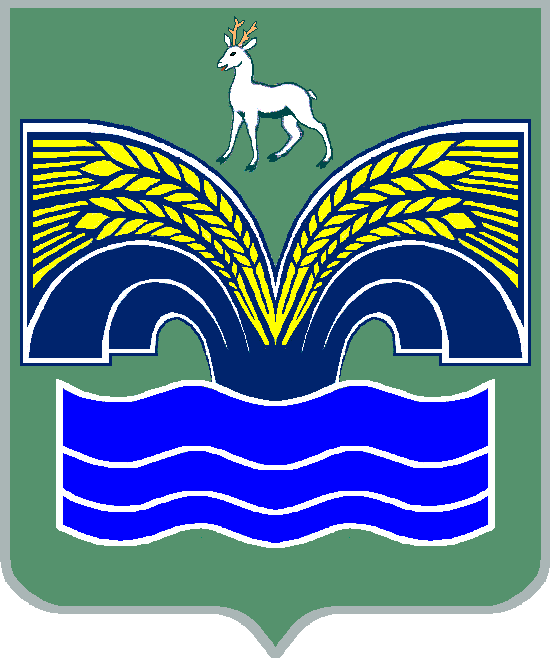 СЕЛЬСКОГО ПОСЕЛЕНИЯ БОЛЬШАЯ КАМЕНКА МУНИЦИПАЛЬНОГО РАЙОНА КРАСНОЯРСКИЙСАМАРСКОЙ ОБЛАСТИТРЕТЬЕГО СОЗЫВАРЕШЕНИЕот 27 декабря 2017 года № 36О внесении изменений и дополнений в решение Собрания представителей сельского поселения Большая Каменка муниципального района Красноярский Самарской области от 20.12.2016 № 33 «О бюджете сельского поселения  Большая Каменка муниципального района Красноярский Самарской области на 2017 год» с изменениями и дополнениями от 27.01.2017 № 3, от 21.02.2017 № 7, от 19.04.2017 № 13, от 07.06.2017 № 16, от 12.07.2017 № 17, от 09.08.2017 № 21, от 30.08.2017 № 23, от 27.09.2017 № 24, от 15.11.2017 № 27Заслушав информацию специалиста 1 категории Администрации сельского поселения Большая Каменка  Козиной М. В.  о внесении изменений и дополнений в решение Собрания представителей сельского поселения Большая Каменка муниципального района Красноярский Самарской области от 20.12.2016 № 33 «О бюджете сельского поселения Большая Каменка муниципального района Красноярский Самарской области на 2017 год», с изменениями и дополнениями от 27.01.2017 № 3, от 21.02.2017 № 7, от 19.04.2017 № 13, от 07.06.2017 № 16, от 12.07.2017 № 17, от 09.08.2017 № 21, от 30.08.2017 № 23, от 27.09.2017 № 24, от 15.11.2017 № 27, Собрание представителей сельского поселения Большая Каменка муниципального района Красноярский Самарской области РЕШИЛО:1) пункт 1 изложить в следующей редакции:«Утвердить бюджет сельского поселения Большая Каменка (далее бюджет поселения) на 2017 год:- общий объем доходов – 14 030,9 тыс. руб.;- общий объем расходов – 10 666,1 тыс. руб.»;- профицит – 3 364,8 тыс. руб.»; 2) приложение 3 изложить в редакции согласно приложению 1 к настоящему решению;  3) приложение 4 изложить в редакции согласно приложению 2 к настоящему решению;4) приложение 5 изложить в редакции согласно приложению 3 к настоящему решению;  5) приложение 6 изложить в редакции согласно приложению 4 к настоящему решению.2. Опубликовать настоящее решение в газете «Красноярский  вестник».3. Настоящее решение вступает в силу со дня его официального опубликования.Приложение 1к решению Собрания представителейсельского поселения Большая Каменкаот 27 декабря  2017  года № 36«Приложение 3к решению Собрания представителейсельского поселения Большая Каменкаот 20 декабря 2016 года № 33Объем поступлений доходов по основным источникам сельского поселения Большая Каменка»Приложение 2к решению Собрания представителейсельского поселения Большая Каменкаот 27 декабря  2017  года № 36«Приложение 4к решению Собрания представителейсельского поселения Большая Каменкаот 20 декабря 2016 года № 33Ведомственная структура расходов бюджета поселения на 2017 год»Приложение 3к решению Собрания представителейсельского поселения Большая Каменкаот 27 декабря  2017  года № 36«Приложение 5к решению Собрания представителейсельского поселения Большая Каменкаот 20 декабря 2016 года № 33Распределение бюджетных ассигнований по разделам, подразделам, целевым статьям (муниципальным программам и непрограммным направлениямдеятельности), группам и подгруппам видов расходов классификации расходовбюджета поселения на 2017 год»Приложение 4к решению Собрания представителейсельского поселения Большая Каменкаот 27 декабря  2017  года № 36«Приложение 6к решению Собрания представителейсельского поселения Большая Каменкаот 20 декабря 2016 года № 33ИСТОЧНИКИвнутреннего финансирования дефицита местного бюджета на 2017 год»Председатель Собрания представителей сельского поселения Большая Каменка муниципального района КрасноярскийСамарской области                                                                                        _________________ А.В.ЕрмолаевГлава сельского поселения Большая Каменка муниципального района КрасноярскийСамарской области                                                           _______________ Г.А.МатвеевКод бюджетной классификацииНаименование доходаСумма(тыс. руб.)000 100 00000 00 0000 000Налоговые и неналоговые доходы10 784,6000 101 00000 00 0000 000Налоги на прибыль, доходы265,0000 101 02000 01 0000 110Налог на доходы физических лиц265,0000 101 02010 01 0000 110Налог на доходы физических лиц с доходов, источником которых является налоговый агент, за исключением доходов, в отношении которых исчисление и уплата налога осуществляются в соответствии со статьями 227, 2271 и 228 Налогового кодекса Российской Федерации235,0Налог на доходы физических лиц с доходов, полученных физическими лицами в соответствии со статьей 228 Налогового кодекса Российской Федерации30,0000 103 00000 00 0000 000Налоги на товары  (работы, услуги), реализуемые на территории Российской федерации1 275,0000 103 02230 01 0000 110Доходы от уплаты акцизов на дизельное топливо, подлежащие распределению между бюджетами субъектов Российской Федерации и местными бюджетами с учетом установленных дифференцированных нормативов отчислений в местные бюджеты479,0000 103 02240 01 0000 110Доходы от уплаты акцизов на моторные масла для дизельных и (или) карбюраторных (инжекторных) двигателей, подлежащие распределению между бюджетами субъектов Российской Федерации и местными бюджетами с учетом установленных дифференцированных нормативов отчислений в местные бюджеты10,0000 103 02250 01 0000110Доходы от уплаты акцизов на автомобильный бензин, подлежащие распределению между бюджетами субъектов Российской Федерации и местными бюджетами с учетом установленных дифференцированных нормативов отчислений в местные бюджеты786,0000 105 00000 00 0000 110Налоги на совокупный доход233,0000 105 03010 01 3000 110Единый сельскохозяйственный налог233,0000 106 00000 00 0000 000Налоги на имущество8 960,0000 106 01000 00 0000 110Налог на имущество физических лиц170,0000 106 01030 10 0000 110Налог на имущество физических лиц, взимаемый по ставкам, применяемым к объектам налогообложения, расположенным в границах сельских поселений170,0000 106 06000 00 0000 110Земельный налог8 790,0000 106 06033 10 0000 110Земельный налог с организаций, обладающих земельным участком, расположенным в границах сельских  поселений7 600,0000 106 06043 10 0000 110Земельный налог с физических лиц, обладающих земельным участком, расположенным в границах сельских поселений1 190,0000 113 02000 00 0000 130Доходы от компенсации затрат государства1,0000 113 02995 10 0000 130Прочие доходы от компенсации затрат бюджетов сельских поселений1,0000 116 00000 00 0000 000Штрафы, санкции, возмещение ущерба50,6000 116 00000 00 0000 140Доходы от возмещения ущерба при возникновении страховых случаев50,6000 116 23052 10 0000 140Доходы от возмещения ущерба при возникновении иных страховых случаев, когда выгодоприобретателями выступают получатели средств бюджетов сельских поселений50,6000 200 00000 00 0000 000Безвозмездные поступления3 246,3000 202 00000 00 0000 000Безвозмездные поступления от других бюджетов бюджетной системы Российской Федерации3 246,3000 202 10000 00 0000 151Дотации бюджетам субъектов Российской Федерации и муниципальных образований2 048,1000 202 15001 10 0000 151Дотации бюджетам сельских поселений на выравнивание бюджетной обеспеченности204,8000 202 15002 10 0000 151Дотации бюджетам сельских поселений на поддержку мер по обеспечению сбалансированности бюджетов1 843,3000 202 20000 00 0000 151Субсидии бюджетам бюджетной системы Российской Федерации (межбюджетные субсидии)1 094,0000 202 29999 10 0000 151Прочие субсидии бюджетам сельских поселений1 094,0000 202 30000 00 0000 151Субвенции бюджетам субъектов Российской Федерации74,5000 202 35118 10 0000 151Субвенции бюджетам сельских поселений на осуществление первичного воинского учета на территориях, где отсутствуют военные комиссариаты74,5000 207 05000 10 0000 180Прочие безвозмездные поступления в бюджеты поселений29,7000 207 05020 10 0000 180Поступления от денежных пожертвований, предоставляемых физическими лицами получателям средств бюджетов сельских поселений29,7Всего доходов:14 030,9КодНаименование главного распорядителя средств бюджета поселенияРазделПодразделЦелевая статья расходовВид расходовСумма(тыс.руб.)361Администрация сельского поселения Большая Каменка муниципального района Красноярский Самарской области361Общегосударственные вопросы01003 742,5361Функционирование высшего должностного лица субъекта Российской  Федерации и муниципального образования0102678,5361Непрограммные направления расходов бюджета поселения01029800000000678,5361Расходы на выплаты персоналу государственных (муниципальных) органов01029800000000120678,5361Функционирование Правительства Российской Федерации, высших исполнительных органов государственной власти субъектов Российской Федерации, местных администраций01042 978,5361Непрограммные направления расходов бюджета поселения010498000000002 978,5361Расходы на выплаты персоналу государственных (муниципальных) органов010498000000001201 384,7361Иные закупки товаров, работ и услуг для обеспечения государственных (муниципальных) нужд010498000000002401 421,6361Иные межбюджетные трансферты0104980000000054032,2361Уплата налогов, сборов и иных платежей01049800000000850140,0361Обеспечение деятельности финансовых, налоговых и таможенных органов и органов финансового (финансово-бюджетного) надзора010629,2361Непрограммные направления расходов бюджета поселения0106980000000029,2361Иные межбюджетные трансферты0106980000000054029,2361Другие общегосударственные вопросы011356,3361Непрограммные направления расходов бюджета поселения0113980000000056,3361Иные межбюджетные трансферты0113980000000054056,3361Национальная оборона020074,5361Мобилизационная и вневойсковая подготовка020374,5361Непрограммные направления расходов бюджета поселения0203980000000074,5361Расходы на выплаты персоналу государственных (муниципальных) органов0203980000000012066,1361Иные закупки товаров, работ и услуг для обеспечения государственных (муниципальных) нужд020398000000002408,4361Национальная безопасность и правоохранительная деятельность0300198,9361Обеспечение пожарной безопасности0310198,9361Непрограммные направления расходов бюджета поселения03109800000000198,9361Иные субсидии юридическим лицам (кроме некоммерческих организаций), индивидуальным предпринимателям, физическим лицам - производителям товаров, работ, услуг03109800000000  810198,9361Национальная экономика04002 645,2361Сельское хозяйство и рыболовство040551,0361Непрограммные направления расходов бюджета поселения0405980000000051,0361Иные субсидии юридическим лицам (кроме некоммерческих организаций), индивидуальным предпринимателям, физическим лицам - производителям товаров, работ, услуг0405980000000081051,0361Дорожное хозяйство (дорожные фонды)04092 594,2361Непрограммные направления расходов бюджета поселения040998000000002 594,2361Иные закупки товаров, работ и услуг для обеспечения государственных (муниципальных) нужд040998000000002402 594,2361Жилищно-коммунальное хозяйство05002 528,3361Благоустройство05032 476,4361Непрограммные направления расходов бюджета поселения050398000000002 476,4361Иные закупки товаров, работ и услуг для обеспечения государственных (муниципальных) нужд050398000000002402 476,4361Другие вопросы в области жилищно-коммунального хозяйства050551,9361Непрограммные направления расходов бюджета поселения0505980000000051,9361Иные межбюджетные трансферты0505980000000054051,9361Образование0700130,8361Молодежная политика0707130,8361Непрограммные направления расходов бюджета поселения07079800000000130,8361Иные закупки товаров, работ и услуг для обеспечения государственных (муниципальных) нужд07079800000000240130,8361Культура, кинематография 08001 225,6361Культура08011 225,6361Непрограммные направления расходов бюджета поселения080198000000001 225,6361Иные межбюджетные трансферты080198000000005401 225,6361Социальная политика100030,0361Пенсионное обеспечение100130,0361Непрограммные направления расходов бюджета поселения1001980000000030,0361Публичные нормативные социальные выплаты гражданам1001980000000031030,0361Физическая культура и спорт110070,2361Массовый спорт110270,2361Непрограммные направления расходов бюджета поселения1102980000000070,2361Иные закупки товаров, работ и услуг для обеспечения государственных (муниципальных) нужд1102980000000024070,2361Средства массовой информации120020,1361Периодическая печать и издательства120220,1361Непрограммные направления расходов бюджета поселения1202980000000020,1361Иные межбюджетные трансферты1202980000000054020,1Итого:10 666,1Наименование раздела, подраздела, целевой статьи, вида расходов классификации расходов бюджета поселенияРазделПодразделЦелевая статья расходовВид расходовСумма(тыс. руб.)Общегосударственные вопросы01003 742,5Функционирование высшего должностного лица субъекта Российской  Федерации и муниципального образования0102678,5Непрограммные направления расходов бюджета поселения01029800000000678,5Расходы на выплаты персоналу государственных (муниципальных) органов01029800000000120678,5Функционирование Правительства Российской Федерации, высших исполнительных органов государственной власти субъектов Российской Федерации, местных администраций01042 978,5Непрограммные направления расходов бюджета поселения010498000000002 978,5Расходы на выплаты персоналу государственных (муниципальных) органов010498000000001201 384,7Иные закупки товаров, работ и услуг для обеспечения государственных (муниципальных) нужд010498000000002401 421,6Иные межбюджетные трансферты0104980000000054032,2Уплата налогов, сборов и иных платежей01049800000000850140,0Обеспечение деятельности финансовых, налоговых и таможенных органов и органов финансового (финансово-бюджетного) надзора010629,2Непрограммные направления расходов бюджета поселения0106980000000029,2Иные межбюджетные трансферты0106980000000054029,2Другие общегосударственные вопросы011356,3Непрограммные направления расходов бюджета поселения0113980000000056,3Иные межбюджетные трансферты0113980000000054056,3Национальная оборона020074,5Мобилизационная и вневойсковая подготовка020374,5Непрограммные направления расходов бюджета поселения0203980000000074,5Расходы на выплаты персоналу государственных (муниципальных) органов0203980000000012066,1Иные закупки товаров, работ и услуг для обеспечения государственных (муниципальных) нужд020398000000002408,4Национальная безопасность и правоохранительная деятельность0300198,9Обеспечение пожарной безопасности0310198,9Непрограммные направления расходов бюджета поселения03109800000000198,9Иные субсидии юридическим лицам (кроме некоммерческих организаций), индивидуальным предпринимателям, физическим лицам - производителям товаров, работ, услуг03109800000000  810198,9Национальная экономика04002 645,2Сельское хозяйство и рыболовство040551,0Непрограммные направления расходов бюджета поселения0405980000000051,0Иные субсидии юридическим лицам (кроме некоммерческих организаций), индивидуальным предпринимателям, физическим лицам - производителям товаров, работ, услуг0405980000000081051,0Дорожное хозяйство (дорожные фонды)04092 594,2Непрограммные направления расходов бюджета поселения040998000000002 594,2Иные закупки товаров, работ и услуг для обеспечения государственных (муниципальных) нужд040998000000002402 594,2Жилищно-коммунальное хозяйство05002 528,3Благоустройство05032 476,4Непрограммные направления расходов бюджета поселения050398000000002 476,4Иные закупки товаров, работ и услуг для обеспечения государственных (муниципальных) нужд050398000000002402 476,4Другие вопросы в области жилищно-коммунального хозяйства050551,9Непрограммные направления расходов бюджета поселения0505980000000051,9Иные межбюджетные трансферты0505980000000054051,9Образование0700130,8Молодежная политика0707130,8Непрограммные направления расходов бюджета поселения07079800000000130,8Иные закупки товаров, работ и услуг для обеспечения государственных (муниципальных) нужд07079800000000240130,8Культура, кинематография 08001 225,6Культура0801 1 225,6Непрограммные направления расходов бюджета поселения080198000000001 225,6Иные межбюджетные трансферты080198000000005401 225,6Социальная политика100030,0Пенсионное обеспечение100130,0Непрограммные направления расходов бюджета поселения1001980000000030,0Публичные нормативные социальные выплаты гражданам1001980000000031030,0Физическая культура и спорт110070,2Массовый спорт110270,2Непрограммные направления расходов бюджета поселения1102980000000070,2Иные закупки товаров, работ и услуг для обеспечения государственных (муниципальных) нужд1102980000000024070,2Средства массовой информации120020,1Периодическая печать и издательства120220,1Непрограммные направления расходов бюджета поселения1202980000000020,1Иные межбюджетные трансферты1202980000000054020,1Итого:10 666,1Код администратораКод источника финансированияНаименование кода группы, подгруппы, статьи, вида источника финансирования дефицита бюджета, кода классификации операций сектора  муниципального управления, относящихся к источникам финансирования дефицита местного бюджетаСумма (тыс. руб.)361Администрация сельского поселения Большая Каменка муниципального района Красноярский Самарской области36101000000000000000Источники внутреннего финансирования дефицита бюджета-3 364,836101050000000000000Изменение остатков средств на счетах по учету средств бюджета-3 364,836101050000000000500Увеличение остатков средств бюджета-14 030,936101050200000000500Увеличение прочих остатков средств бюджета-14 030,936101050201000000510Увеличение прочих остатков денежных средств бюджета-14 030,936101050201100000510Увеличение прочих остатков денежных средств бюджетов поселений-14 030,936101050000000000600Уменьшение остатков средств бюджета10 666,136101050200000000600Уменьшение прочих остатков средств бюджета10 666,136101050201000000610Уменьшение прочих остатков денежных средств бюджетов10 666,136101050201100000610Уменьшение прочих остатков денежных средств  бюджетов поселений10 666,1